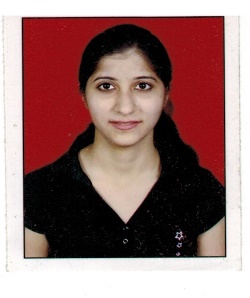 Kanika 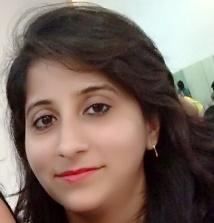 Kanika.267027@2freemail.com Objective:Being a committed team player, want to be a part of a renowned organization, to contribute towards the growth of the Organization, based on my personal capabilities by learning from the new exposure within the structured framework of the organization.Expertise Summary: To be an asset to the organization I serve.A quick learner with ‘Can do’ attitudeExperience:1. Malaysian Airlines Duration: From March 2016 till July 2016Designation: Sr Reservation & Ticketing executiveWork Location: IndiaJob Responsibilities:Giving travel options to Walk-in passengers.Answering calls of travel agent, passengers, for travel queries pan India.Resolve flight issue of pax as well as travel agents through phone and emails.Making ItinerariesBuilding PNRs	Airline reservation using SITAIssue Domestic and International Air tickets Refunds of ticketsBook STPC long haul flightsAdvise visa information to the guest and travel agent through mails and phone.Promote frequent flyer program.Issue group ticketsIssue interline tickets for airline staffNecessary support to colleagues in fare calculation and fareProvide relevant reports to HQ on a daily basisHandling clients queries and complaintsProcess reconfirmation, special request & seat selection Monitoring queues and emailsMonitored and communicated airline schedule changes and flight cancellation.Handle emails, faxes and letter carefully file documentsMentor new joiner.Apply discount program where applicable.1. Carlson Wagonlit Travel Duration: 	From May 2014 to Sep 2015Designation: 	Sr. Travel ConsultantWork Location:	India	Job ResponsibilitiesGiving travel options to corporate clients on call and through email.Reserve both domestic and international travel and hospitality arrangements.Creating rapport and follow up customers to bring back repetitive business.Making ItinerariesBuilding PNRs	Airline reservation using sabre redIssue Domestic and International Air tickets Refunds of ticketsBook Domestic and International HotelsModify and Cancel HotelsBook car for USA, UK Raise Visa for corporate clientsCoordinate with Visa DeskProvide quotations for  hotel and travel expenseNecessary support to colleagues in fare calculation and fareProvide relevant reports to seniors on a daily basisHandling complaints and refunds professionally.Process reconfirmation, special request & seat selection Monitoring queues and moxie.Maintaining SLASet achieve targeted goals in according with company policy.Monitored and communicated airline schedule changes and flight cancellation.Handle emails, faxes and letter carefully file documentsMentor new joiner.Advice clients for travel arrangements.2. Jet AirwaysDuration: 	From December 2010 to November 2013Designation: 	Customer Sales Representative (Reservation and Ticketing)Work Location:	T3, IGI Airport, Delhi, IndiaJob ResponsibilitiesMaking itineraryPerform seat Reservation transaction for walk-in and phoned customer requestBuilding PNRsFare CalculationHandling refunds and cancellationHandling interline travel and staff travelIssue ZED tickets/interline tickets and Staff tickets (ID 90, ID75, ID50)Process reconfirmation, special request & seat selectionRebook passengers due to flight delayPrinted and issue the Airline Ticket for walking customer or their messenger.Issue and Reissue ticketsCoordinate all back-office activities including generation of reports to provide feedback to senior management on various aspects of business performance to enable them to fine-tune business plans.Actively involved in PNR confirmations, clearance of system queue for flight cancellations, schedule changes, cancellation of ticket, refund processing, issuance and reissuance of tickets & so on.Over the counter interaction with customers to impart information and advice on travel solutions.Implement efficient customer service norms and supervise calls to ensure qualitative response to the clients.Handle emails, faxes and letter carefully file documents3. PVR Ltd.Duration:	From August 2008 to February 2010Designation:	Duty OfficerWork Location:	Delhi, IndiaJob ResponsibilitiesManaging complete operation functions of Whole Cinemas.Trained the all staff about the job knowledge as well Customer focus. Trained the designed all ESP as per their job profile.Complete monitoring on back-office & all reports.Enter the Reports in their software ‘VISTA’ & also forwarded them to co-operate office.Preparing and Training regarding ‘Daily’ Performance Report’ & Forward it to the Account officer.Preparing the Tax-Report at every weekend & send to cooperate office.Training regarding stock take, and also involved in stock take on Weekly and monthly basis.Reporting to the Cinema Manager about any discrepancy in stock.Make sure that the Ordering of Complete stock done as per requirementReceiving Goods at cinema & making GRN (Goods Receiving Note).Handling complete inventory.List of damage, expiry & near to expiry products & forwarding to F & B Manager.Professional: B. Com (P). From Delhi University, New Delhi, India (2008)MBA in Customer Relationship Management from Symbiosis Pune, India (2011)1-year certificate course in Travel & Tourism management from Kuoni Academy of Travel in 2007. (Gallelio)‘O’ Level from DOACC Society, Delhi, India (2006)   Knowledge of GDS, Amadeus, Sabre, Galileo, SitaStrengths:Dynamic, self-motivated, Optimistic.Ready to work in stressful. Excellent interpersonal skills, ability to work well with others.Result oriented, organized and capable of handling a teamProfessional attitude, interest, and commitment to workAchievements:Rewarded with appreciation mails from customersRewarded with letter of appreciation for best performance by the Company Manager